APPENDIX P - SIGN GUIDELINES EEMPAll Grantees are required to post a sign at the project site.  The sign must be available for the final inspection of the project.  There is no minimum or maximum size other than the minimum size for the logo as long as the sign contains the required wording.Types of SignsA sign is required during construction.  A sign must be posted upon completion (1 & 2 can be the same if sign is durable)Language for SignsAll signs will contain the following minimum language: The name of the director of the local agency or other governing body may also be added. The sign may also include the names (and/or logos) of other partners, funding organizations, individuals and elected representatives.Logo(s) All signs must include your choice of one of the EEM Program logos which must be mounted in an area to maximize visibility and durability.  The height of the logo must be a minimum of 12 inches - exceptions may be approved when appropriate. The logo is available at: http://resources.ca.gov/grants/logo-art/Sign ConstructionAll materials used shall be durable and resistant to the elements and graffiti.  The California Department of Parks and Recreation and California Department of Transportation standards can be used as a guide for gauge of metal, quality of paints, mounting specifications, etc.Sign DurationProject signs must be in place for a minimum of four (4) years from date of project completion. Sign CostThe cost of the sign(s) is an eligible project cost.  More permanent signage is also encouraged (e.g., bronze memorials mounted in stone at trailheads, on structures, etc.).Appropriateness of SignsFor projects where the required sign may be out of place or where covered by local sign ordinances, the grants administrator in consultation with the Grantee may authorize a sign that is appropriate to the project in question.  Signs on State HighwaysSigns placed within the state highway right-of-way may require a Caltrans encroachment permit. Contact your local Caltrans District Office early in the planning process for more information.  You can find your local Caltrans District Office by visiting http://www.dot.ca.gov/localoffice.htmState ApprovalThe Grantee shall submit proposed locations, size, number of signs and language for review prior to ordering signs.  Funds for development projects will not be reimbursed until signage has been approved and installed.  Project Title/DescriptionAnother project funded by the Environmental Enhancement and Mitigation Program under California Streets and Highways Code Section 164.56  OR 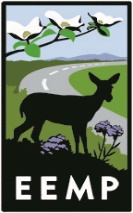 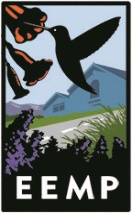 GAVIN NEWSOM, GOVERNORWade Crowfoot, Secretary for Natural Resources